Tool Box Talk - Dangers of Loose Clothing 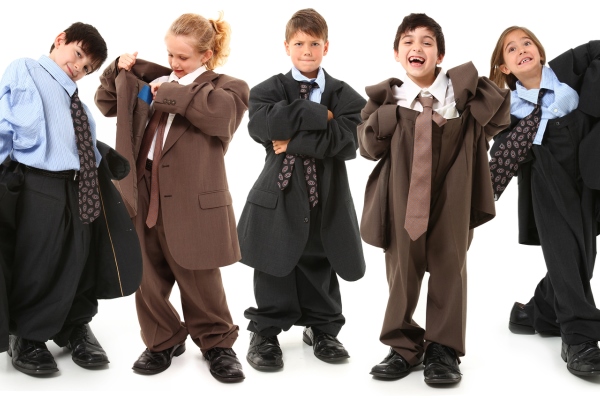 Man Gets Arm Stuck at Sharonville Factory
Sharonville, Ohio – 9-29-2008
Channel 12 News - www.local12.com Police tell Local 12 the 32 year old worker got his arm stuck in a machine at Cincinnati Preserving around 8:15 a.m.. The factory is on East Kemper and Reading Roads. Cincinnati Preserving manufactures canned fruit pie mixes and fruit fillings under the brand name Clearbrook Farms.Sharonville Police say the employee was wiping down a piece of equipment while it was still spinning. His clothing and right hand became snagged on a spindle and drew him into the machinery up to his shoulder. Other employees in the area were able to shut down the machinery, but not before their co-worker suffered extensive trauma to his hand and arm. The injured employee was treated on the scene by Sharonville Paramedics and transported by Helicopter to University Hospital. The injured employee's name will not be released until his next of kin has been notified. We don’t know all the details on this accident yet, but it appears from all the local reports that loose clothing played a part in the accident. Loose clothing can be a very dangerous thing around moving equipment. Unbuttoned long sleeves can get caught in moving parts and drag you right into the equipment. So how are you dressed for work today? Take a look and check your sleeves and shirt tail. It could make a difference in your life. When it’s man versus the machine, the machine always wins. 
This toolbox topic was reviewed by ______________________________________ on ___________________________ with the following employees: